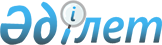 Об изменении вида государственной собственности в отношении отдельных организацийПостановление Правительства Республики Казахстан от 26 июля 2000 года N 1128

      Правительство Республики Казахстан постановляет: 

      1. Утвердить прилагаемый Перечень организаций Комитета по водным ресурсам Министерства природных ресурсов и охраны окружающей среды Республики Казахстан, передаваемых в коммунальную собственность. 

      2. Комитету по водным ресурсам Министерства природных ресурсов и охраны окружающей среды Республики Казахстан совместно с Комитетом государственного имущества и приватизации Министерства финансов Республики Казахстан по согласованию с акимами областей в установленном законодательством порядке осуществить необходимые организационные мероприятия по приему-передаче организаций, указанных в пункте 1 настоящего постановления. 

      3. Акимам областей в установленном законодательством порядке обеспечить перерегистрацию организаций переданных в коммунальную собственность. 

      4. Утратил силу постановлением Правительства РК от 05.08.2013 № 796.

      5. Настоящее постановление вступает в силу со дня подписания. 

 

     Премьер-Министр  Республики Казахстан 

                                              Утвержден                                              постановлением Правительства                                               Республики Казахстан                                              от 26 июля 2000 года N 1128  



 

                   Перечень республиканских объектов           Комитета по водным ресурсам Министерства природных        ресурсов и охраны окружающей среды Республики Казахстан,                          передаваемых в коммунальную собственность                        Алматинская область     1. Республиканское государственное предприятие "Алматыводхоз"     2. Государственное предприятие "Уйгурское управление водохозяйственных систем"     3. Панфиловское управление водохозяйственных систем     4. Аксуское управление водохозяйственных систем     5. Балхашское управление водохозяйственных систем     6. Илийское управление водохозяйственных систем     7. Государственное учреждение "Жамбылское управление водохозяйственных систем"     8. Управление водохозяйственных систем Коксуйского района     9. Государственное предприятие "Талгарское районное управление водохозяйственных систем"     10. Алакольское управление водохозяйственных систем     11. Государственное предприятие "Саркандское управление водохозяйственных систем"     12. Алматинский производственно-хозрасчетный участок оросительных систем     13. Государственное предприятие "Управление по эксплуатации насосных станций Сорбулака" (на праве хозяйственного ведения)     14. Государственное предприятие "Акшийское предприятие по управлению водохозяйственными системами и Базойского водопровода "Ак-булак"     15. Государственное предприятие "Каратальское управление водохозяйственных систем"                         Карагандинская область     16. Киевское управление водопроводов     17. Каркаралинское управление водохозяйственных систем                      Южно-Казахстанская область     18. Толебийское управление водохозяйственных систем     19. Сайрамское районное управление водных систем     20. Тюлькубасское управление водохозяйственных систем     21. Байдыбекское (Алгабасское) районное управление водохозяйственных систем     22. Отрарское (Шаульдерское) управление водохозяйственных систем     (Специалисты: Мартина Н.А.,                   Умбетова А.М.)
					© 2012. РГП на ПХВ «Институт законодательства и правовой информации Республики Казахстан» Министерства юстиции Республики Казахстан
				